PENGARUH KUALITAS PRODUK, DESAIN PRODUK, DAN HARGA TERHADAP KEPUTUSAN PEMBELIAN LAPTOP LENOVO IDEAPAD 120S-11 DI KOTA PADANGSKRIPSI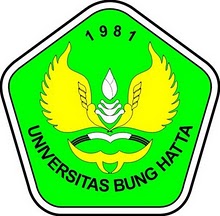 OLEH :RESTIA LISA OKTAVIANI1410011211053Diajukan Untuk Memenuhi Salah Satu SyaratGuna Memperoleh Gelar Sarjana EkonomiJurusan ManajemenJURUSAN MANAJEMENFAKULTAS EKONOMIUNIVERSITAS BUNG HATTAPADANG2018